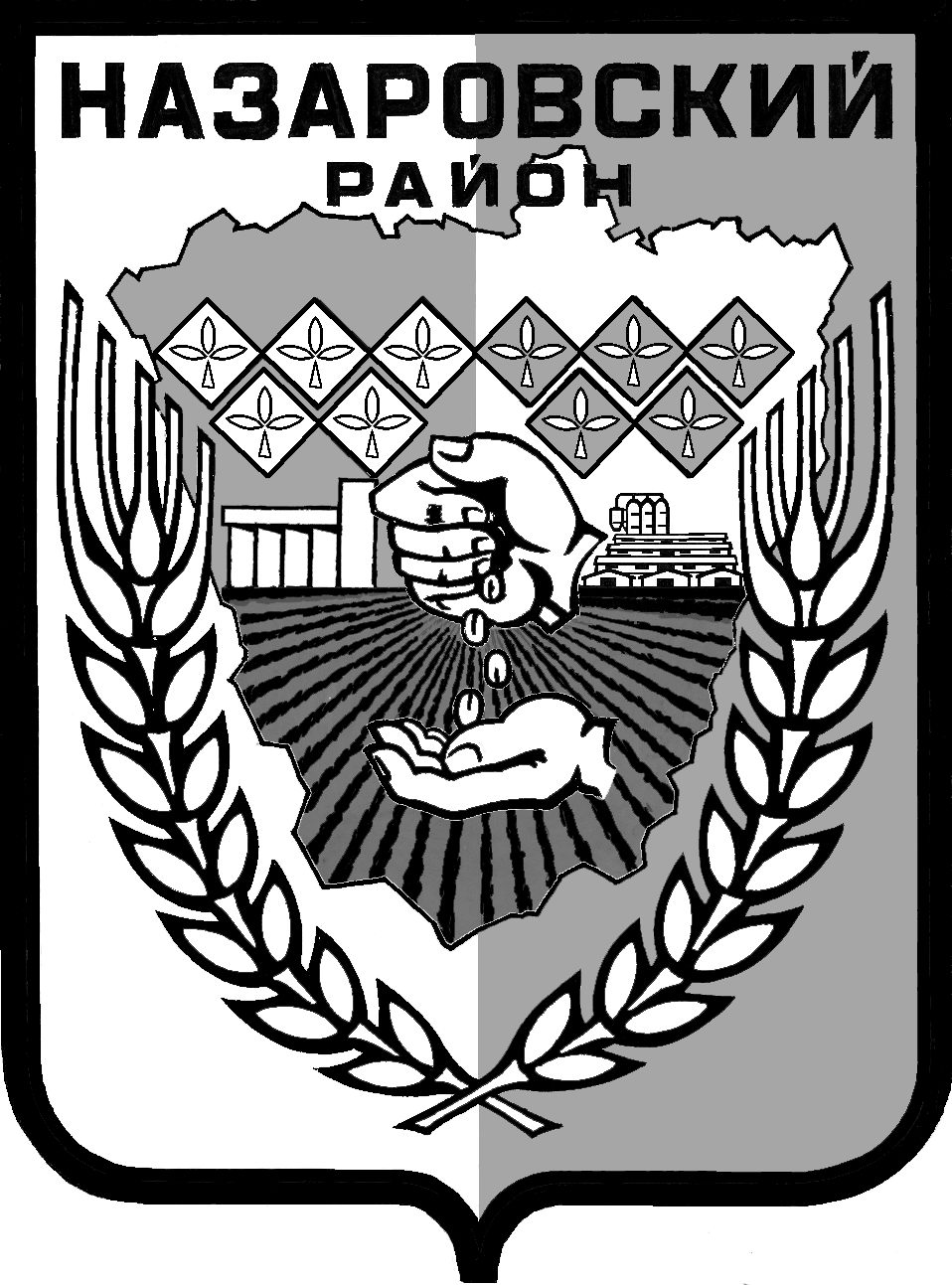 Администрация Назаровского районаКрасноярского краяПОСТАНОВЛЕНИЕ«11» 03. 2016 г.                                  г. Назарово                                         №  72-пО внесении изменений в постановление администрации Назаровского района  от 29.10.2013 № 588-п «Об утверждении муниципальной программы Назаровского района «Обеспечение доступным и комфортным жильем жителей Назаровского района» В соответствии со ст. 179 Бюджетного кодекса Российской Федерации, постановлением администрации Назаровского района от  06.09.2013  № 449-п «Об утверждении Порядка принятия решений о разработке муниципальных программ Назаровского района, их формировании и реализации»,  руководствуясь Уставом муниципального  образования  Назаровский район,  ПОСТАНОВЛЯЮ:     1. Внести в постановление администрации Назаровского района                       от 29.10.2013 № 588-п «Об утверждении муниципальной программы Назаровского района «Обеспечение доступным и комфортным жильем жителей Назаровского района» следующие изменения:                                                                                                                                                                               1.1. В муниципальной программе Назаровского района «Обеспечение доступным и комфортным жильем жителей Назаровского района»:- в разделе 1 «Паспорт муниципальной программы «Обеспечение доступным и комфортным жильем жителей Назаровского района» строку 9 изложить в следующей редакции: 1.2. В приложении № 3  к муниципальной программе Назаровского района «Обеспечение доступным и комфортным жильем жителей Назаровского района»:- в разделе 1 «Паспорт подпрограммы» строку 8 изложить в следующей редакции: - раздел 8 «Обоснование финансовых, материальных и трудовых затрат» изложить в следующей редакции:«8. Обоснование финансовых, материальных и трудовых затратИсточником финансирования подпрограммных мероприятий являются средства районного бюджета.Всего на реализацию подпрограммных мероприятий потребуется 207,0  тыс. рублей, в том числе: 107,0 тыс. рублей в 2014 году; 0,0 тыс. рублей в 2015 году;  100,0 тыс. рублей  в 2016 году; 0,0 тыс. рублей  в 2017 году; 0,0 тыс. рублей в 2018 году»;- приложение № 2 к подпрограмме «Переселение граждан из аварийного жилищного фонда в муниципальных образованиях Назаровского района» изложить в новой редакции согласно приложению 1 к настоящему постановлению;1.3. В приложении № 4  к муниципальной программе Назаровского района «Обеспечение доступным и комфортным жильем жителей Назаровского района»:- в разделе 1 «Паспорт подпрограммы» строку 8 изложить в следующей редакции: - раздел 8 «Обоснование финансовых, материальных и трудовых затрат» изложить в следующей редакции:«8. Обоснование финансовых, материальных и трудовых затратИсточником финансирования подпрограммных мероприятий являются средства районного бюджета.Всего на реализацию подпрограммных мероприятий потребуется 2161,0  тыс. рублей, в том числе: 1,0 тыс. рублей в 2014 году, 2201,75 тыс. рублей в 2015 году, 2000,0 тыс. рублей  в 2016 году, 0,0 тыс. рублей в 2017 году, 0,0 тыс. рублей в 2018 году»; - приложение № 2 к подпрограмме «Обеспечение жильем работников отраслей бюджетной сферы на территории Назаровского района» изложить в новой редакции согласно приложению № 2 к настоящему постановлению;1.4. Приложение № 6 к муниципальной программе «Обеспечение доступным и комфортным жильем жителей Назаровского района»  изложить в новой редакции согласно приложению № 3 к настоящему постановлению.1.5. Приложение № 7 к муниципальной программе «Обеспечение доступным и комфортным жильем жителей Назаровского района» изложить в новой редакции согласно приложению № 4 к настоящему постановлению.2. Контроль за выполнением настоящего постановления оставляю за собой. 3. Постановление вступает в силу в день, следующий  за днем его официального опубликования  в газете в газете «Советское Причулымье».Глава района					      			         А.В. ШадрыгинПриложение № 1к постановлению администрации Назаровского района «11» 03. 2016 г.  № 72-пПриложение № 2 к подпрограмме «Переселение гражданиз аварийного жилищного фонда в муниципальных образованиях Назаровского района» Перечень мероприятий подпрограммы * - целевая статья расходов с десятизначным кодом применяется с 2016 годаЗаместитель главы района по жизнеобеспечению района	                 	        			 								А.В. ГейнрихПриложение № 2к постановлению администрации Назаровского района «11» 03. 2016 г.  № 72-пПриложение № 2 к подпрограмме «Обеспечение жильем работников отраслей бюджетной сферы на территории Назаровского района» Перечень мероприятий подпрограммы * - целевая статья расходов с десятизначным кодом применяется с 2016 годаЗаместитель главы района по жизнеобеспечению района	                 	        			 								А.В. ГейнрихПриложение № 3к постановлению администрации Назаровского района «11» 03. 2016 г.  № 72-пПриложение № 6к муниципальной программе «Обеспечение доступным и комфортным жильем жителей Назаровского района»  Информация о распределении планируемых расходов по отдельным мероприятиям программы, подпрограммам муниципальной программы * - целевая статья расходов с десятизначным кодом применяется с 2016 годаЗаместитель главы района по жизнеобеспечению 	района	                 	        							                         	 А.В. ГейнрихПриложение № 4к постановлению администрацииНазаровского района «11» 03. 2016 г.  № 72-пПриложение № 7к муниципальной программе«Обеспечение доступным и комфортным жильем жителей Назаровского района» Информация о ресурсном обеспечении и прогнозной оценке расходов на реализацию целей муниципальной программы с учетом источников финансирования, в том числе средства краевого и районного бюджетов Заместитель главы района по жизнеобеспечению района	                 	        										 А.В. ГейнрихИнформация по ресурсному обеспечению программы, в том числе в разбивке по источникам финансирования по годам реализации программыОбщий объем бюджетных ассигнований на реализацию муниципальной программы по годам составляет 7237,82948 тыс. рублей, в том числе:- 4409,75 тыс. рублей –  средства районного бюджета;- 2828,07948 тыс. рублей – средства краевого бюджета.Объем финансирования по годам реализации муниципальной программы:2014 год –  2936,07948 тыс. рублей;2015 год –  2201,75 тыс. рублей;2016 год –  2100,0 тыс. рублей;2017 год – 0,0 тыс. рублей;2018 год – 0,0 тыс. рублей;Объемы и источники финансированияИсточник финансирования: средства районного бюджета.Общий объем бюджетных ассигнований на реализацию подпрограммы по годам составляет 207,0 тыс. рублей - средства районного бюджета.Объем финансирования по годам реализации  муниципальной программы:2014 год – 107,0 тыс. рублей;2015 год – 0,0 тыс. рублей;2016 год – 100,0 тыс. рублей;2017 год – 0,0 тыс. рублей;2018 год -  0,0 тыс. рублей.Объемы и источники финансированияИсточник финансирования: средства районного бюджета.Общий объем бюджетных ассигнований на реализацию подпрограммы по годам составляет 4202,75 тыс. рублей, в том числе:- 4202,75 тыс. рублей - средства районного бюджета.Объем финансирования по годам реализации  муниципальной программы:2014 год – 1,0  тыс. рублей;2015 год – 2201,75 тыс. рублей;2016 год – 2000,0 тыс. рублей;2017 год – 0,0 тыс. рублей;2018 год – 0,0 тыс. рублей.Наименование  программы, подпрограммыГРБС Код бюджетной классификацииКод бюджетной классификацииКод бюджетной классификацииКод бюджетной классификацииРасходы 
(тыс. руб.), годыРасходы 
(тыс. руб.), годыРасходы 
(тыс. руб.), годыРасходы 
(тыс. руб.), годыРасходы 
(тыс. руб.), годыРасходы 
(тыс. руб.), годыОжидаемый результат от реализации подпрограммного мероприятия 
(в натуральном выражении)Наименование  программы, подпрограммыГРБС ГРБСРзПрЦСРВР2014 год2015 год2016 год2017 год2018 год ИтогоОжидаемый результат от реализации подпрограммного мероприятия 
(в натуральном выражении)Цель подпрограммы: обеспечение жильем граждан, проживающих в жилых домах муниципальных образований Назаровского района, признанных в установленном порядке аварийным и подлежащем сносуЦель подпрограммы: обеспечение жильем граждан, проживающих в жилых домах муниципальных образований Назаровского района, признанных в установленном порядке аварийным и подлежащем сносуЦель подпрограммы: обеспечение жильем граждан, проживающих в жилых домах муниципальных образований Назаровского района, признанных в установленном порядке аварийным и подлежащем сносуЦель подпрограммы: обеспечение жильем граждан, проживающих в жилых домах муниципальных образований Назаровского района, признанных в установленном порядке аварийным и подлежащем сносуЦель подпрограммы: обеспечение жильем граждан, проживающих в жилых домах муниципальных образований Назаровского района, признанных в установленном порядке аварийным и подлежащем сносуЦель подпрограммы: обеспечение жильем граждан, проживающих в жилых домах муниципальных образований Назаровского района, признанных в установленном порядке аварийным и подлежащем сносуЦель подпрограммы: обеспечение жильем граждан, проживающих в жилых домах муниципальных образований Назаровского района, признанных в установленном порядке аварийным и подлежащем сносуЦель подпрограммы: обеспечение жильем граждан, проживающих в жилых домах муниципальных образований Назаровского района, признанных в установленном порядке аварийным и подлежащем сносуЦель подпрограммы: обеспечение жильем граждан, проживающих в жилых домах муниципальных образований Назаровского района, признанных в установленном порядке аварийным и подлежащем сносуЦель подпрограммы: обеспечение жильем граждан, проживающих в жилых домах муниципальных образований Назаровского района, признанных в установленном порядке аварийным и подлежащем сносуЦель подпрограммы: обеспечение жильем граждан, проживающих в жилых домах муниципальных образований Назаровского района, признанных в установленном порядке аварийным и подлежащем сносуЦель подпрограммы: обеспечение жильем граждан, проживающих в жилых домах муниципальных образований Назаровского района, признанных в установленном порядке аварийным и подлежащем сносуЦель подпрограммы: обеспечение жильем граждан, проживающих в жилых домах муниципальных образований Назаровского района, признанных в установленном порядке аварийным и подлежащем сносуЗадача: стимулирование малоэтажного жилищного строительства в районе.Задача: стимулирование малоэтажного жилищного строительства в районе.Задача: стимулирование малоэтажного жилищного строительства в районе.Задача: стимулирование малоэтажного жилищного строительства в районе.Задача: стимулирование малоэтажного жилищного строительства в районе.Задача: стимулирование малоэтажного жилищного строительства в районе.Задача: стимулирование малоэтажного жилищного строительства в районе.Задача: стимулирование малоэтажного жилищного строительства в районе.Задача: стимулирование малоэтажного жилищного строительства в районе.Задача: стимулирование малоэтажного жилищного строительства в районе.Задача: стимулирование малоэтажного жилищного строительства в районе.Задача: стимулирование малоэтажного жилищного строительства в районе.Задача: стимулирование малоэтажного жилищного строительства в районе.Мероприятие 1.1: Межевание земельных участков для муниципального жилья(в т. ч. кредиторская задолженность за 2013 год)Администрация Назаровского района0160412131 852124444,00,050,00,00,0144,0Наличие правоустанавливающих документов на земельные участки для 6 муниципальных жилых объектовМероприятие 1.1: Межевание земельных участков для муниципального жилья(в т. ч. кредиторская задолженность за 2013 год)Администрация Назаровского района0160412131 00 85210*24444,00,050,00,00,0144,0Наличие правоустанавливающих документов на земельные участки для 6 муниципальных жилых объектовМероприятие 1.1: Межевание земельных участков для муниципального жилья(в т. ч. кредиторская задолженность за 2013 год)131 852144,00,00,00,00,044,0Мероприятие 1.2:Техническая инвентаризация муниципального жилья Всего расходы в т. ч. по ГРБС0160000131852224463,00,050,00,00,0163,0Постановка на инвентаризационный учет 6 муниципальных жилых домов Мероприятие 1.2:Техническая инвентаризация муниципального жилья Всего расходы в т. ч. по ГРБС016000013100 85220*24463,00,050,00,00,0163,0Постановка на инвентаризационный учет 6 муниципальных жилых домов (кредиторская задолженность за 2013 год)Администрация Назаровского района0160501131852224419,00,00,00,00,019,0Постановка на инвентаризационный учет 6 муниципальных жилых домов Администрация Назаровского района0160412131 852224444,00,00,00,00,044,0Постановка на инвентаризационный учет 6 муниципальных жилых домов Наименование  программы, подпрограммыГРБС Код бюджетной классификацииКод бюджетной классификацииКод бюджетной классификацииКод бюджетной классификацииРасходы 
(тыс. руб.), годыРасходы 
(тыс. руб.), годыРасходы 
(тыс. руб.), годыРасходы 
(тыс. руб.), годыРасходы 
(тыс. руб.), годыРасходы 
(тыс. руб.), годыОжидаемый результат от реализации подпрограммного мероприятия 
(в натуральном выражении)Наименование  программы, подпрограммыГРБС ГРБСРзПрЦСРКВР2014 год2015 год2016 год2017 год2018 годИтогоОжидаемый результат от реализации подпрограммного мероприятия 
(в натуральном выражении)Цель подпрограммы: улучшение жилищных условий работников отраслей бюджетной сферыЦель подпрограммы: улучшение жилищных условий работников отраслей бюджетной сферыЦель подпрограммы: улучшение жилищных условий работников отраслей бюджетной сферыЦель подпрограммы: улучшение жилищных условий работников отраслей бюджетной сферыЦель подпрограммы: улучшение жилищных условий работников отраслей бюджетной сферыЦель подпрограммы: улучшение жилищных условий работников отраслей бюджетной сферыЦель подпрограммы: улучшение жилищных условий работников отраслей бюджетной сферыЦель подпрограммы: улучшение жилищных условий работников отраслей бюджетной сферыЦель подпрограммы: улучшение жилищных условий работников отраслей бюджетной сферыЦель подпрограммы: улучшение жилищных условий работников отраслей бюджетной сферыЦель подпрограммы: улучшение жилищных условий работников отраслей бюджетной сферыЦель подпрограммы: улучшение жилищных условий работников отраслей бюджетной сферыЦель подпрограммы: улучшение жилищных условий работников отраслей бюджетной сферыЗадача: строительство и приобретение  многоквартирных жилых домовЗадача: строительство и приобретение  многоквартирных жилых домовЗадача: строительство и приобретение  многоквартирных жилых домовЗадача: строительство и приобретение  многоквартирных жилых домовЗадача: строительство и приобретение  многоквартирных жилых домовЗадача: строительство и приобретение  многоквартирных жилых домовЗадача: строительство и приобретение  многоквартирных жилых домовЗадача: строительство и приобретение  многоквартирных жилых домовЗадача: строительство и приобретение  многоквартирных жилых домовЗадача: строительство и приобретение  многоквартирных жилых домовЗадача: строительство и приобретение  многоквартирных жилых домовЗадача: строительство и приобретение  многоквартирных жилых домовЗадача: строительство и приобретение  многоквартирных жилых домовМероприятие 1.1: Межевание земельных участков для муниципального жильяАдминистрация Назаровского района0160501132 85232441,09,00,00,00,010,0Наличие правоустанавливающих документов на земельные участки для 1 муниципального жилого объектаМероприятие 1.1: Межевание земельных участков для муниципального жильяАдминистрация Назаровского района016050113200 85230*2441,09,00,00,00,010,0Наличие правоустанавливающих документов на земельные участки для 1 муниципального жилого объектаМероприятие 1.2: Строительство муниципального жильяАдминистрация Назаровского района0160501132 85244140,00,00,00,00,00,0Обеспечение жильем работников отраслей бюджетной сферы – 1 работник Мероприятие 1.2: Строительство муниципального жильяАдминистрация Назаровского района016050113200 85240*4140,00,00,00,00,00,0Обеспечение жильем работников отраслей бюджетной сферы – 1 работник Мероприятие 1.3: Приобретение жилых помещений Администрация Назаровского района016050113285272430,02160,02000,00,00,04160,0Обеспечение жильем работников отраслей бюджетной сферы –  2 работников.Мероприятие 1.3: Приобретение жилых помещений Администрация Назаровского района01605011320085270*2430,02160,02000,00,00,04160,0Обеспечение жильем работников отраслей бюджетной сферы –  2 работников.в т.ч. кредиторская задолженность Администрация Назаровского района016050113285272430,02160,00,00,00,02160,0Обеспечение жильем работников отраслей бюджетной сферы –  2 работников.Мероприятие 1.4:Выполнение кадастровых работ в отношении земельных участков для муниципального жильяАдминистрация Назаровского района016041213585282440,032,750,00,00,032,75Наличие правоустанавливающих документов на земельные участки для 3 муниципальных жилых объектаМероприятие 1.4:Выполнение кадастровых работ в отношении земельных участков для муниципального жильяАдминистрация Назаровского района01604121350085280*2440,032,750,00,00,032,75Наличие правоустанавливающих документов на земельные участки для 3 муниципальных жилых объектаСтатус (государственная программа, подпрограмма)Наименование  программы, подпрограммыНаименование ГРБСКод бюджетной классификации Код бюджетной классификации Код бюджетной классификации Код бюджетной классификации Расходы 
(тыс. руб.), годыРасходы 
(тыс. руб.), годыРасходы 
(тыс. руб.), годыРасходы 
(тыс. руб.), годыРасходы 
(тыс. руб.), годыРасходы 
(тыс. руб.), годыСтатус (государственная программа, подпрограмма)Наименование  программы, подпрограммыНаименование ГРБСГРБСРз
ПрЦСРВР2014 год2015 год2016 год2017 год2018 годИтого за 2014-2017 годыМуниципальная программа«Обеспечение доступным и комфортным жильем жителей Назаровского района»  всего расходные обязательства по программе, в том числе:ХХХ2936,079482201,752100,00,00,07237,82948Муниципальная программа«Обеспечение доступным и комфортным жильем жителей Назаровского района»  Администрация Назаровского района0160412130 00002442916,079480,02100,00,00,05016,07948Муниципальная программа«Обеспечение доступным и комфортным жильем жителей Назаровского района»  Администрация Назаровского района0160412130000 0000*2442916,079480,02100,00,00,05016,07948Муниципальная программа«Обеспечение доступным и комфортным жильем жителей Назаровского района»  Администрация Назаровского района0160501130 000024420,041,750,00,00,061,75Муниципальная программа«Обеспечение доступным и комфортным жильем жителей Назаровского района»  Администрация Назаровского района0160501130000 0000*2430,02160,02000,00,00,04160,0Подпрограмма 1Переселение граждан из аварийного жилищного фонда в муниципальных образованиях Назаровского района.всего расходные обязательства по подпрограмме, в том числе:ХХХ107,00,0100,00,00,0207,0Подпрограмма 1Переселение граждан из аварийного жилищного фонда в муниципальных образованиях Назаровского района.Администрация Назаровского района0160412131 852124488,00,00,00,00,088,0Подпрограмма 1Переселение граждан из аварийного жилищного фонда в муниципальных образованиях Назаровского района.Администрация Назаровского района016041213100 85210*24488,00,00,00,00,088,0Подпрограмма 1Переселение граждан из аварийного жилищного фонда в муниципальных образованиях Назаровского района.Администрация Назаровского района0160501131852224419,00,00,00,00,019,0Подпрограмма 1Переселение граждан из аварийного жилищного фонда в муниципальных образованиях Назаровского района.Администрация Назаровского района01605011310085220*24419,00,00,00,00,019,0Подпрограмма 2Обеспечение жильем работников отраслей бюджетной сферы на территории Назаровского районавсего расходные обязательства по подпрограмме, в том числеХХХ1,02201,752000,00,00,04202,75Подпрограмма 2Обеспечение жильем работников отраслей бюджетной сферы на территории Назаровского районаАдминистрация Назаровского района0160501132 85232441,041,750,00,00,042,75Подпрограмма 2Обеспечение жильем работников отраслей бюджетной сферы на территории Назаровского районаАдминистрация Назаровского района016050113200 85230*2430,02160,02000,00,00,04160,0Подпрограмма 3Территориальное планирование, градостроительное зонирование и документация по планировке территории Назаровского района.всего расходные обязательства по подпрограмме, в том числе:ХХХ2828,079480,00,00,00,02828,07948Подпрограмма 3Территориальное планирование, градостроительное зонирование и документация по планировке территории Назаровского района.Администрация Назаровского района016041213300002442828,079480,00,00,00,02828,07948Подпрограмма 3Территориальное планирование, градостроительное зонирование и документация по планировке территории Назаровского района.Администрация Назаровского района01604121330000000*2442828,079480,00,00,00,02828,07948СтатусНаименование муниципальной программы, подпрограммы муниципальной программыИсточник финансированияОценка расходов
(тыс. руб.), годыОценка расходов
(тыс. руб.), годыОценка расходов
(тыс. руб.), годыОценка расходов
(тыс. руб.), годыОценка расходов
(тыс. руб.), годыОценка расходов
(тыс. руб.), годыСтатусНаименование муниципальной программы, подпрограммы муниципальной программыИсточник финансирования2014 год2015 год2016 год2017 год2018 годИтого за 2014-2018 годыМуниципальная программа«Обеспечение доступным и комфортным жильем жителей Назаровского района»  Всего                    2936,079482201,752100,00,00,07237,82948Муниципальная программа«Обеспечение доступным и комфортным жильем жителей Назаровского района»  в том числе:             Муниципальная программа«Обеспечение доступным и комфортным жильем жителей Назаровского района»  краевой бюджет           2828,079482828,07948Муниципальная программа«Обеспечение доступным и комфортным жильем жителей Назаровского района»  районный бюджет108,02201,752100,00,00,04409,75Подпрограмма 1Переселение граждан из аварийного жилищного фонда в муниципальных образованиях Назаровского района.Всего                    107,00,0100,00,00,0207,0Подпрограмма 1Переселение граждан из аварийного жилищного фонда в муниципальных образованиях Назаровского района.в том числе:             Подпрограмма 1Переселение граждан из аварийного жилищного фонда в муниципальных образованиях Назаровского района.краевой бюджет           Подпрограмма 1Переселение граждан из аварийного жилищного фонда в муниципальных образованиях Назаровского района.районный бюджет107,00,0100,00,00,0207,0Подпрограмма 2Обеспечение жильем работников отраслей бюджетной сферы на территории Назаровского района.Всего                      1,02201,752000,00,00,04202,75Подпрограмма 2Обеспечение жильем работников отраслей бюджетной сферы на территории Назаровского района.в том числе:             Подпрограмма 2Обеспечение жильем работников отраслей бюджетной сферы на территории Назаровского района.краевой бюджет           Подпрограмма 2Обеспечение жильем работников отраслей бюджетной сферы на территории Назаровского района.районный бюджет1,02201,752000,00,00,04202,75Подпрограмма 3Территориальное планирование, градостроительное зонирование и документация по планировке территории Назаровского района.Всего                    2828,079480,00,00,00,02828,07948Подпрограмма 3Территориальное планирование, градостроительное зонирование и документация по планировке территории Назаровского района.в том числе:             Подпрограмма 3Территориальное планирование, градостроительное зонирование и документация по планировке территории Назаровского района.краевой бюджет           2828,079482828,07948Подпрограмма 3Территориальное планирование, градостроительное зонирование и документация по планировке территории Назаровского района.районный бюджет0,00,00,00,00,00,0